Vinh danh các con học sinh khối 4 trường Tiểu học Tiền Phong đạt giải cấp Huyện cuộc thi VIOEDU năm học 2022-2023.🎈 Những kết quả đạt được là điểm tựa thúc đẩy niềm đam mê học tập trong mỗi học sinh. Xin chúc mừng các chiến binh Tiểu học Tiền Phong với những thành tích đáng tự hào. Chúc các con luôn chăm ngoan, học giỏi và gặt hái được nhiều kết quả học tập cao hơn nữa. 🎉🎉🎉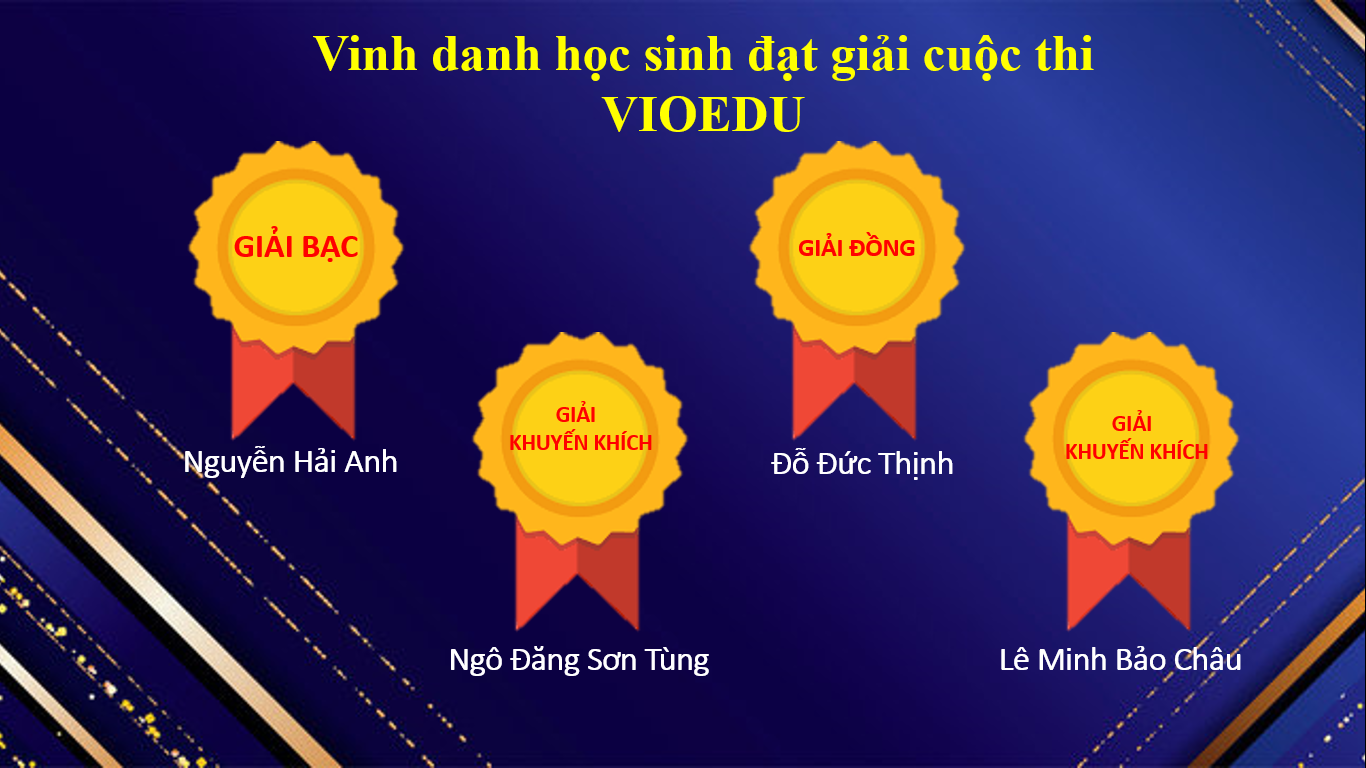 